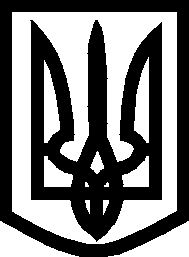 УКРАЇНА ВИКОНАВЧИЙ КОМІТЕТМЕЛІТОПОЛЬСЬКОЇ  МІСЬКОЇ  РАДИЗапорізької областіРІШЕННЯ30.07.2019										№ 154Про уточнення найменування об’єктаКеруючись п. 6 постанови Кабінету Міністрів України від 06.02.2012            № 106 «Про затвердження Порядку та умов надання субвенції з державного бюджету місцевим бюджетам на здійснення заходів щодо соціально – економічного розвитку окремих територій», розпорядженням Кабінету Міністрів України від 10.07.2019 № 500-р «Деякі питання розподілу у                       2019 році субвенції з державного бюджету місцевим бюджетам на здійснення заходів щодо соціально-економічного розвитку окремих територій» з метою  ефективного та раціонального використання коштів субвенції з державного  бюджету виконавчий комітет Мелітопольської міської ради Запорізької області ВИРІШИВ:1. Внести зміни до назви об’єкта , а саме:«Капітальний ремонт тротуару по провулку Лютневий, у                                м. Мелітопіль, Запорізької області» змінити на:“Капітальний ремонт 1-го пров. Лютневого у м. Мелітополі Запорізької області”.2. Контроль за виконанням цього рішення покласти на першого заступника міського голови з питань діяльності виконавчих органів ради Рудакову І.Мелітопольський міський голова                                                С. МІНЬКО